. 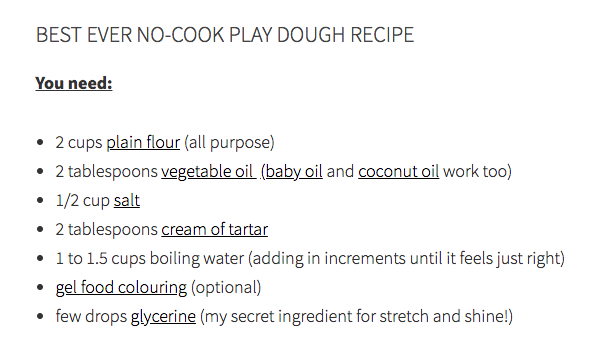 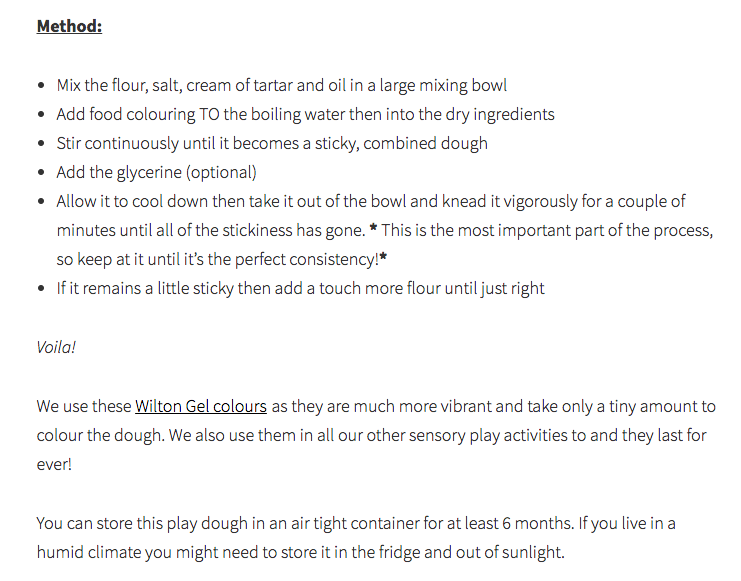 